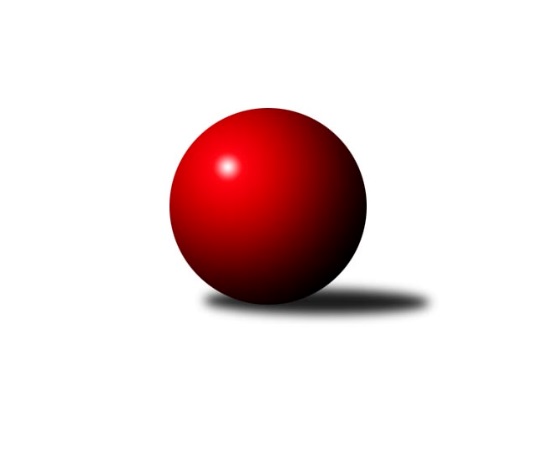 Č.18Ročník 2019/2020	19.5.2024 Středočeský krajský přebor II. třídy 2019/2020Statistika 18. kolaTabulka družstev:		družstvo	záp	výh	rem	proh	skore	sety	průměr	body	plné	dorážka	chyby	1.	TJ Sparta Kutná Hora C	18	15	1	2	80.5 : 27.5 	(96.0 : 48.0)	1669	31	1150	519	23.8	2.	KK Kosmonosy C	18	14	0	4	78.0 : 30.0 	(93.5 : 50.5)	1657	28	1159	499	26.4	3.	TJ Sokol Kostelec nad Černými lesy C	18	7	2	9	54.0 : 54.0 	(70.0 : 74.0)	1577	16	1120	457	35.1	4.	TJ Sokol Brandýs nad Labem B	18	6	0	12	39.5 : 68.5 	(58.5 : 85.5)	1549	12	1100	448	44	5.	TJ Sokol Kostelec nad Černými lesy D	18	6	0	12	38.0 : 70.0 	(60.0 : 84.0)	1535	12	1104	431	41.8	6.	TJ Sokol Kostelec nad Černými lesy B	18	4	1	13	34.0 : 74.0 	(54.0 : 90.0)	1532	9	1102	430	40Tabulka doma:		družstvo	záp	výh	rem	proh	skore	sety	průměr	body	maximum	minimum	1.	KK Kosmonosy C	10	10	0	0	51.0 : 9.0 	(59.5 : 20.5)	1692	20	1782	1628	2.	TJ Sparta Kutná Hora C	9	9	0	0	46.0 : 8.0 	(54.0 : 18.0)	1780	18	1813	1738	3.	TJ Sokol Kostelec nad Černými lesy C	9	4	2	3	30.0 : 24.0 	(40.5 : 31.5)	1590	10	1704	1512	4.	TJ Sokol Brandýs nad Labem B	9	5	0	4	29.5 : 24.5 	(36.5 : 35.5)	1548	10	1647	1469	5.	TJ Sokol Kostelec nad Černými lesy D	8	3	0	5	19.0 : 29.0 	(31.5 : 32.5)	1554	6	1621	1416	6.	TJ Sokol Kostelec nad Černými lesy B	9	2	0	7	19.0 : 35.0 	(32.0 : 40.0)	1553	4	1644	1415Tabulka venku:		družstvo	záp	výh	rem	proh	skore	sety	průměr	body	maximum	minimum	1.	TJ Sparta Kutná Hora C	9	6	1	2	34.5 : 19.5 	(42.0 : 30.0)	1632	13	1755	1558	2.	KK Kosmonosy C	8	4	0	4	27.0 : 21.0 	(34.0 : 30.0)	1646	8	1715	1577	3.	TJ Sokol Kostelec nad Černými lesy C	9	3	0	6	24.0 : 30.0 	(29.5 : 42.5)	1579	6	1690	1478	4.	TJ Sokol Kostelec nad Černými lesy D	10	3	0	7	19.0 : 41.0 	(28.5 : 51.5)	1531	6	1638	1480	5.	TJ Sokol Kostelec nad Černými lesy B	9	2	1	6	15.0 : 39.0 	(22.0 : 50.0)	1531	5	1593	1473	6.	TJ Sokol Brandýs nad Labem B	9	1	0	8	10.0 : 44.0 	(22.0 : 50.0)	1549	2	1616	1443Tabulka podzimní části:		družstvo	záp	výh	rem	proh	skore	sety	průměr	body	doma	venku	1.	KK Kosmonosy C	10	10	0	0	51.0 : 9.0 	(59.5 : 20.5)	1692	20 	10 	0 	0 	0 	0 	0	2.	TJ Sparta Kutná Hora C	10	7	1	2	38.5 : 21.5 	(50.0 : 30.0)	1654	15 	3 	0 	0 	4 	1 	2	3.	TJ Sokol Kostelec nad Černými lesy C	10	4	2	4	34.0 : 26.0 	(42.0 : 38.0)	1560	10 	2 	2 	1 	2 	0 	3	4.	TJ Sokol Kostelec nad Černými lesy D	10	3	0	7	18.0 : 42.0 	(30.0 : 50.0)	1512	6 	1 	0 	2 	2 	0 	5	5.	TJ Sokol Kostelec nad Černými lesy B	10	2	1	7	21.0 : 39.0 	(27.5 : 52.5)	1498	5 	1 	0 	4 	1 	1 	3	6.	TJ Sokol Brandýs nad Labem B	10	2	0	8	17.5 : 42.5 	(31.0 : 49.0)	1532	4 	1 	0 	3 	1 	0 	5Tabulka jarní části:		družstvo	záp	výh	rem	proh	skore	sety	průměr	body	doma	venku	1.	TJ Sparta Kutná Hora C	8	8	0	0	42.0 : 6.0 	(46.0 : 18.0)	1721	16 	6 	0 	0 	2 	0 	0 	2.	KK Kosmonosy C	8	4	0	4	27.0 : 21.0 	(34.0 : 30.0)	1646	8 	0 	0 	0 	4 	0 	4 	3.	TJ Sokol Brandýs nad Labem B	8	4	0	4	22.0 : 26.0 	(27.5 : 36.5)	1556	8 	4 	0 	1 	0 	0 	3 	4.	TJ Sokol Kostelec nad Černými lesy D	8	3	0	5	20.0 : 28.0 	(30.0 : 34.0)	1574	6 	2 	0 	3 	1 	0 	2 	5.	TJ Sokol Kostelec nad Černými lesy C	8	3	0	5	20.0 : 28.0 	(28.0 : 36.0)	1599	6 	2 	0 	2 	1 	0 	3 	6.	TJ Sokol Kostelec nad Černými lesy B	8	2	0	6	13.0 : 35.0 	(26.5 : 37.5)	1556	4 	1 	0 	3 	1 	0 	3 Zisk bodů pro družstvo:		jméno hráče	družstvo	body	zápasy	v %	dílčí body	sety	v %	1.	Radek Horák 	KK Kosmonosy C 	17	/	18	(94%)	28	/	36	(78%)	2.	Zdeněk Bayer 	KK Kosmonosy C 	14	/	16	(88%)	23	/	32	(72%)	3.	Jaroslava Soukenková 	TJ Sokol Kostelec nad Černými lesy C 	14	/	18	(78%)	22	/	36	(61%)	4.	Jaroslav Čermák 	TJ Sparta Kutná Hora C 	13.5	/	18	(75%)	24.5	/	36	(68%)	5.	František Tesař 	TJ Sparta Kutná Hora C 	13	/	15	(87%)	23	/	30	(77%)	6.	Jindřiška Boháčková 	KK Kosmonosy C 	11	/	17	(65%)	22.5	/	34	(66%)	7.	Václav Jelínek 	TJ Sparta Kutná Hora C 	10	/	16	(63%)	22	/	32	(69%)	8.	Lukáš Kotek 	TJ Sokol Brandýs nad Labem B 	9.5	/	11	(86%)	16	/	22	(73%)	9.	Veronika Šatavová 	TJ Sokol Kostelec nad Černými lesy C 	9	/	13	(69%)	14	/	26	(54%)	10.	Bohumír Kopecký 	TJ Sparta Kutná Hora C 	9	/	18	(50%)	18.5	/	36	(51%)	11.	František Zahajský 	TJ Sokol Kostelec nad Černými lesy D 	8	/	15	(53%)	14.5	/	30	(48%)	12.	Vítězslav Hampl 	TJ Sokol Kostelec nad Černými lesy D 	8	/	16	(50%)	17.5	/	32	(55%)	13.	Vojtěch Stárek 	TJ Sokol Kostelec nad Černými lesy C 	8	/	17	(47%)	14.5	/	34	(43%)	14.	Pavel Holec 	TJ Sokol Brandýs nad Labem B 	7	/	13	(54%)	14	/	26	(54%)	15.	Jan Platil 	TJ Sokol Kostelec nad Černými lesy D 	6	/	15	(40%)	15	/	30	(50%)	16.	Kamil Rodinger 	TJ Sokol Kostelec nad Černými lesy B 	5	/	10	(50%)	8	/	20	(40%)	17.	Jaroslav Novák 	TJ Sokol Kostelec nad Černými lesy B 	5	/	11	(45%)	9	/	22	(41%)	18.	Martin Šatava 	TJ Sokol Kostelec nad Černými lesy C 	5	/	14	(36%)	12	/	28	(43%)	19.	Ladislav Dytrych 	KK Kosmonosy C 	5	/	15	(33%)	15	/	30	(50%)	20.	Marek Beňo 	TJ Sokol Kostelec nad Černými lesy B 	5	/	16	(31%)	12.5	/	32	(39%)	21.	Oldřich Nechvátal 	TJ Sokol Brandýs nad Labem B 	5	/	18	(28%)	12	/	36	(33%)	22.	Martin Bulíček 	TJ Sokol Kostelec nad Černými lesy B 	4	/	12	(33%)	10.5	/	24	(44%)	23.	Ondřej Tesař 	TJ Sparta Kutná Hora C 	3	/	4	(75%)	7	/	8	(88%)	24.	Luděk Horák 	KK Kosmonosy C 	3	/	6	(50%)	5	/	12	(42%)	25.	Jan Novák 	TJ Sokol Kostelec nad Černými lesy B 	3	/	8	(38%)	7	/	16	(44%)	26.	Dana Svobodová 	TJ Sokol Brandýs nad Labem B 	3	/	9	(33%)	7	/	18	(39%)	27.	Michal Třeštík 	TJ Sokol Kostelec nad Černými lesy B 	3	/	10	(30%)	6	/	20	(30%)	28.	Pavla Hřebejková 	TJ Sokol Kostelec nad Černými lesy C 	2	/	8	(25%)	6.5	/	16	(41%)	29.	Peter Fajkus 	TJ Sokol Kostelec nad Černými lesy D 	2	/	12	(17%)	5	/	24	(21%)	30.	Josef Bouma 	TJ Sokol Kostelec nad Černými lesy D 	2	/	14	(14%)	8	/	28	(29%)	31.	Pavel Schober 	TJ Sokol Brandýs nad Labem B 	2	/	15	(13%)	5.5	/	30	(18%)	32.	Adam Janda 	TJ Sparta Kutná Hora C 	1	/	1	(100%)	1	/	2	(50%)	33.	Luboš Pithard 	TJ Sokol Brandýs nad Labem B 	1	/	2	(50%)	3	/	4	(75%)	34.	Daniel Sus 	TJ Sokol Kostelec nad Černými lesy C 	0	/	1	(0%)	1	/	2	(50%)	35.	Tomáš Kužel 	TJ Sokol Kostelec nad Černými lesy B 	0	/	1	(0%)	0	/	2	(0%)	36.	Antonín Zeman 	TJ Sokol Kostelec nad Černými lesy C 	0	/	1	(0%)	0	/	2	(0%)	37.	Jakub Šarboch 	TJ Sokol Brandýs nad Labem B 	0	/	1	(0%)	0	/	2	(0%)	38.	Ladislav Sopr 	TJ Sokol Brandýs nad Labem B 	0	/	3	(0%)	1	/	6	(17%)	39.	Jiří Čečetka 	TJ Sokol Kostelec nad Černými lesy B 	0	/	3	(0%)	0	/	6	(0%)Průměry na kuželnách:		kuželna	průměr	plné	dorážka	chyby	výkon na hráče	1.	TJ Sparta Kutná Hora, 1-4	1701	1184	517	30.7	(425.5)	2.	KK Kosmonosy, 3-6	1627	1134	493	32.1	(406.9)	3.	TJ Sokol Kostelec nad Černými lesy, 1-4	1573	1110	463	35.4	(393.3)	4.	Brandýs 1-2, 1-2	1536	1089	447	42.4	(384.0)Nejlepší výkony na kuželnách:TJ Sparta Kutná Hora, 1-4TJ Sparta Kutná Hora C	1813	12. kolo	František Tesař 	TJ Sparta Kutná Hora C	507	5. koloTJ Sparta Kutná Hora C	1812	18. kolo	Jaroslav Čermák 	TJ Sparta Kutná Hora C	502	12. koloTJ Sparta Kutná Hora C	1796	2. kolo	František Tesař 	TJ Sparta Kutná Hora C	495	18. koloTJ Sparta Kutná Hora C	1784	15. kolo	František Tesař 	TJ Sparta Kutná Hora C	482	15. koloTJ Sparta Kutná Hora C	1783	5. kolo	Jaroslav Čermák 	TJ Sparta Kutná Hora C	482	5. koloTJ Sparta Kutná Hora C	1778	14. kolo	František Tesař 	TJ Sparta Kutná Hora C	481	8. koloTJ Sparta Kutná Hora C	1770	8. kolo	František Tesař 	TJ Sparta Kutná Hora C	478	16. koloTJ Sparta Kutná Hora C	1747	16. kolo	František Tesař 	TJ Sparta Kutná Hora C	475	2. koloTJ Sparta Kutná Hora C	1738	11. kolo	Jaroslav Čermák 	TJ Sparta Kutná Hora C	472	8. koloKK Kosmonosy C	1715	11. kolo	Jaroslav Čermák 	TJ Sparta Kutná Hora C	470	2. koloKK Kosmonosy, 3-6KK Kosmonosy C	1782	6. kolo	Radek Horák 	KK Kosmonosy C	477	3. koloKK Kosmonosy C	1745	10. kolo	Zdeněk Bayer 	KK Kosmonosy C	465	6. koloKK Kosmonosy C	1710	1. kolo	Radek Horák 	KK Kosmonosy C	463	2. koloKK Kosmonosy C	1709	3. kolo	Zdeněk Bayer 	KK Kosmonosy C	458	10. koloKK Kosmonosy C	1701	8. kolo	Jindřiška Boháčková 	KK Kosmonosy C	458	6. koloKK Kosmonosy C	1676	5. kolo	Radek Horák 	KK Kosmonosy C	457	10. koloKK Kosmonosy C	1673	9. kolo	Zdeněk Bayer 	KK Kosmonosy C	457	5. koloTJ Sparta Kutná Hora C	1654	6. kolo	Zdeněk Bayer 	KK Kosmonosy C	454	7. koloKK Kosmonosy C	1653	7. kolo	Zdeněk Bayer 	KK Kosmonosy C	454	8. koloKK Kosmonosy C	1644	2. kolo	Radek Horák 	KK Kosmonosy C	452	6. koloTJ Sokol Kostelec nad Černými lesy, 1-4TJ Sparta Kutná Hora C	1755	13. kolo	Jindřiška Boháčková 	KK Kosmonosy C	460	18. koloTJ Sokol Kostelec nad Černými lesy C	1704	18. kolo	Bohumír Kopecký 	TJ Sparta Kutná Hora C	459	4. koloTJ Sokol Kostelec nad Černými lesy C	1698	17. kolo	Jaroslav Čermák 	TJ Sparta Kutná Hora C	459	13. koloKK Kosmonosy C	1685	18. kolo	Jaroslava Soukenková 	TJ Sokol Kostelec nad Černými lesy C	456	18. koloTJ Sokol Kostelec nad Černými lesy C	1678	16. kolo	Bohumír Kopecký 	TJ Sparta Kutná Hora C	449	3. koloKK Kosmonosy C	1676	17. kolo	František Tesař 	TJ Sparta Kutná Hora C	448	13. koloTJ Sparta Kutná Hora C	1657	3. kolo	Marek Beňo 	TJ Sokol Kostelec nad Černými lesy B	444	16. koloTJ Sparta Kutná Hora C	1650	4. kolo	Vojtěch Stárek 	TJ Sokol Kostelec nad Černými lesy C	441	18. koloTJ Sokol Kostelec nad Černými lesy B	1644	18. kolo	František Zahajský 	TJ Sokol Kostelec nad Černými lesy D	438	17. koloTJ Sokol Kostelec nad Černými lesy B	1640	16. kolo	Oldřich Nechvátal 	TJ Sokol Brandýs nad Labem B	437	5. koloBrandýs 1-2, 1-2TJ Sokol Brandýs nad Labem B	1647	15. kolo	Lukáš Kotek 	TJ Sokol Brandýs nad Labem B	444	11. koloTJ Sparta Kutná Hora C	1630	17. kolo	František Zahajský 	TJ Sokol Kostelec nad Černými lesy D	440	11. koloTJ Sokol Brandýs nad Labem B	1580	14. kolo	Lukáš Kotek 	TJ Sokol Brandýs nad Labem B	440	15. koloKK Kosmonosy C	1577	14. kolo	Jaroslav Čermák 	TJ Sparta Kutná Hora C	427	17. koloTJ Sokol Brandýs nad Labem B	1572	13. kolo	Pavel Holec 	TJ Sokol Brandýs nad Labem B	426	7. koloTJ Sokol Brandýs nad Labem B	1571	11. kolo	Lukáš Kotek 	TJ Sokol Brandýs nad Labem B	425	13. koloTJ Sparta Kutná Hora C	1558	7. kolo	Lukáš Kotek 	TJ Sokol Brandýs nad Labem B	425	17. koloTJ Sokol Brandýs nad Labem B	1546	17. kolo	Pavel Holec 	TJ Sokol Brandýs nad Labem B	423	14. koloTJ Sokol Brandýs nad Labem B	1533	7. kolo	Ondřej Tesař 	TJ Sparta Kutná Hora C	421	7. koloTJ Sokol Brandýs nad Labem B	1530	10. kolo	Pavel Holec 	TJ Sokol Brandýs nad Labem B	419	17. koloČetnost výsledků:	6.0 : 0.0	10x	5.0 : 1.0	14x	4.0 : 2.0	9x	3.0 : 3.0	2x	2.0 : 4.0	6x	1.5 : 4.5	1x	1.0 : 5.0	9x	0.0 : 6.0	3x